２０２１年度前期　法学部専攻教育科目履修登録について　登録・確認を怠り，期間外に修正を願い出ても一切受理しません。  最終確認期間 　： ５月　１０日（月） 9:00 ～ ５月１2日（水）1５:00  ※最終確認期間はWebでの修正はできないので，修正がある場合は以下URLにより提出するか、教務課法学担当へ「履修・受験届」を提出すること。　　https://forms.office.com/Pages/ResponsePage.aspx?id=iV9x12qT90q7daV6yZZG-ngNZM3Y39dEmazcQaTmqJNUQTEyUlFaS1o4NDAwMUlUS1FKUEY4V1dPMS4u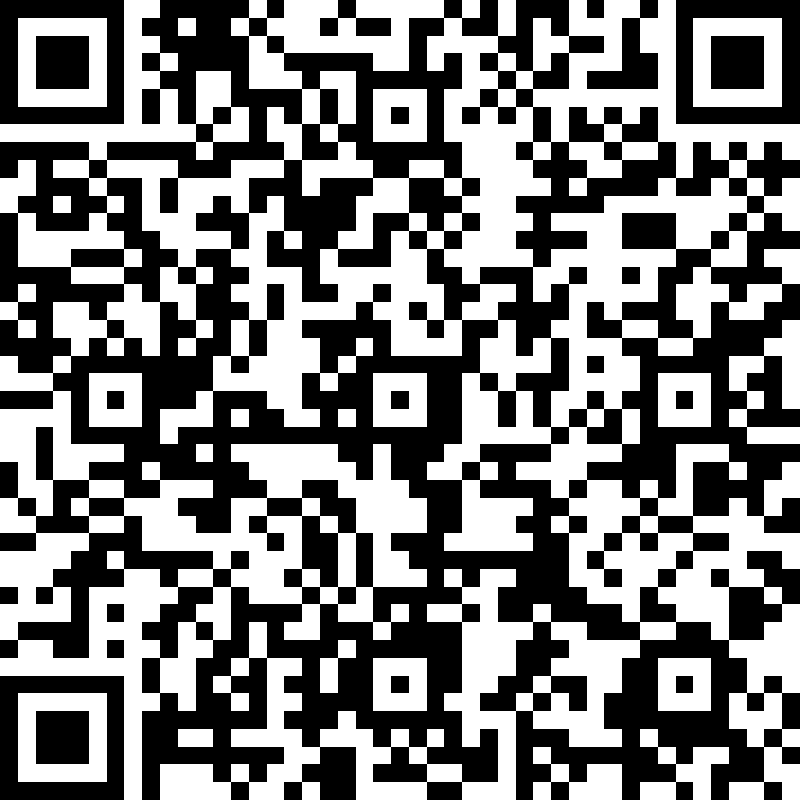 ※ 基幹教育科目（全学教育科目）については、学生ポータルシステムに通知されておりますのでご確認下さい。　　　　　　　　　　教務課〔法学部担当〕R3.5.6